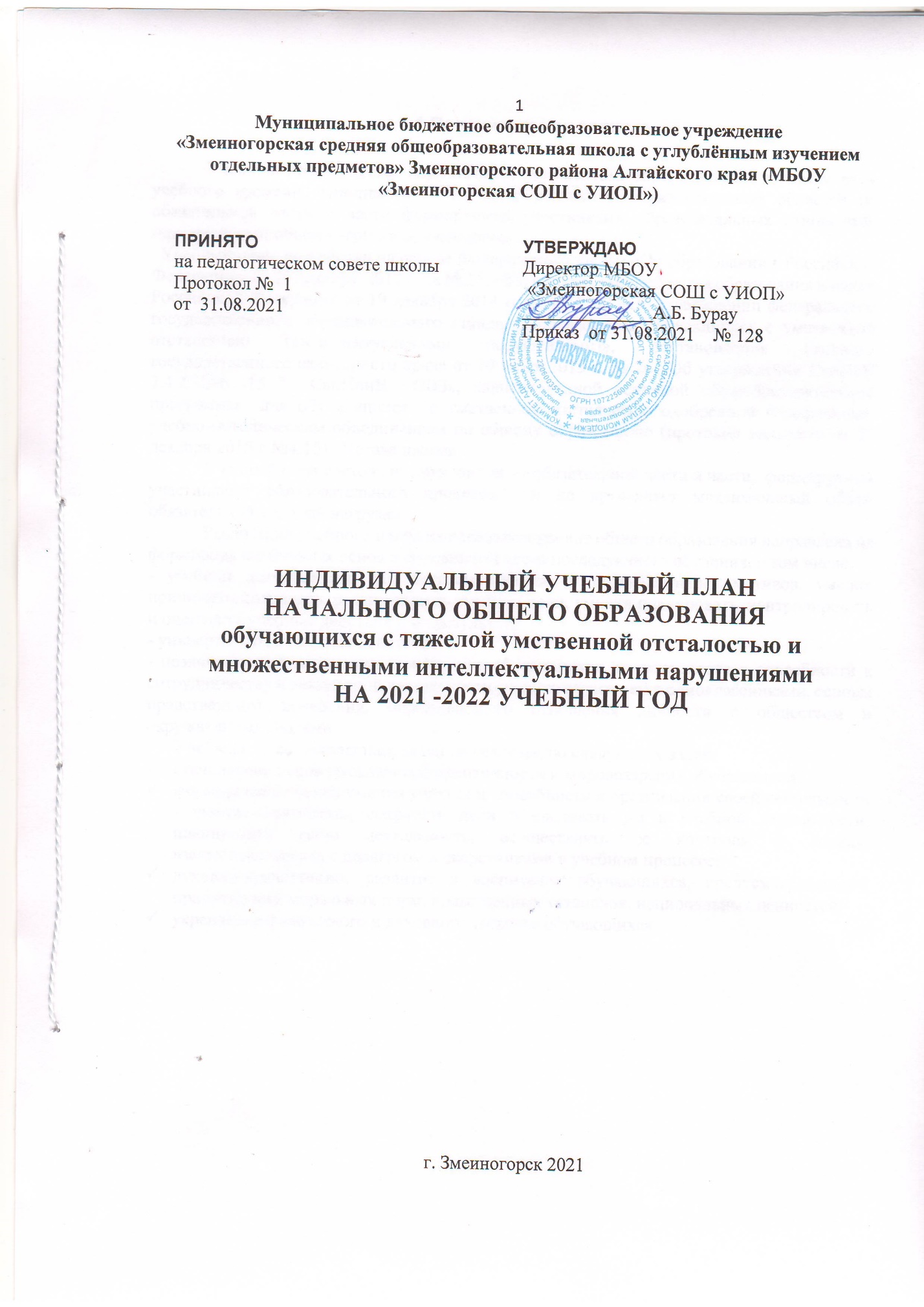 1.Пояснительная записка	Учебный план является нормативным документом, определяющим распределение учебного времени, отводимого на изучение различных образовательных областей по обязательной части и части формируемой участниками образовательных отношений, максимальный объем нагрузки обучающихся.  Учебный план  разработан на основе Федерального закона «Об образовании в Российской  Федерации» от 29 декабря  2012 года № 273-ФЗ; приказа Министерства образования и науки Российской Федерации от 19 декабря 2014 года №  1599 «Об утверждении федерального государственного образовательного стандарта образования обучающихся с умственной отсталостью (интеллектуальными нарушениями)», постановления Главного государственного санитарного врача от 10 июля 2015 г. № 26 «Об утверждении СанПиН 2.4.2.3286 -15 "  СанПинН  ОВЗ», адаптированной основной общеобразовательной программы  для обучающихся  с умственной отсталостью одобренной Федеральным учебно-методическим объединением по общему образованию (протокол заседания от 22 декабря 2015 г №4/15),  Устава школы.	Учебный план состоит из двух частей — обязательной части и части,  формируемой участниками образовательного процесса,  и не превышает максимальный объем обязательной учебной нагрузки.Реализация учебного плана на начальном уровне общего образования направлена на формирование базовых основ и фундамента всего последующего обучения, в том числе:- учебной деятельности, как системы учебных и познавательных мотивов, умения принимать, сохранять, реализовывать учебные цели, умения планировать, контролировать и оценивать учебные действия и их результат;- универсальных учебных действий;- познавательной мотивации и интересов обучающихся, их готовности и способности к сотрудничеству и совместной деятельности ученика с учителем и одноклассниками, основы нравственного поведения, определяющего отношения личности с обществом и окружающими людьми.Учебный   план школы направлен на реализацию следующих задач:становление основ гражданской идентичности и мировоззрения обучающихся;формирование основ умения учиться и способности к организации своей деятельности - умение принимать, сохранять цели и следовать им в учебной деятельности, планировать свою деятельность, осуществлять ее контроль и оценку, взаимодействовать с педагогом и сверстниками в учебном процессе;духовно-нравственное развитие и воспитание обучающихся, предусматривающее принятие ими моральных норм, нравственных установок, национальных ценностей;укрепление физического и духовного здоровья обучающихсяИндивидуальный учебный план  ученика 3б класса, по адаптированной основной общеобразовательной программе для обучающихся с умственной отсталостьюВариант IIС учебным планом ознакомлена, второй экземпляр на руки получила:_________________________________________________________________________(дата, подпись, расшифровка)Индивидуальный учебный план  ученика 4 а   класса, по адаптированной основной общеобразовательной программе для обучающихся с умственной отсталостьюВариант IIВариант IIС учебным планом ознакомлена, второй экземпляр на руки получила:_________________________________________________________________________(дата, подпись, расшифровка)Предметные областиУчебные предметыКлассПредметные областиУчебные предметыIII1. Язык и речевая практика1.1.Речь и альтернативная коммуникация12. Математика2.1.Математические представления13. Окружающий мир3.1. Окружающий природный мир13. Окружающий мир3.2.Человек0,53. Окружающий мир3.3.Домоводство0,53. Окружающий мир3.4.Окружающий социальный мир0,54. Искусство4.1. Музыка и движение0,54. Искусство4.2. Изобразительная деятельность0,55. Физическая культура5.1. Адаптивная физкультура0,56. Технологии6.1. Профильный труд-Коррекционно-развивающие занятияКоррекционно-развивающие занятия0,5Итого Итого 6,5Максимально допустимая недельная нагрузка (при 5-дневной учебной неделе)Максимально допустимая недельная нагрузка (при 5-дневной учебной неделе)Коррекционные курсыКоррекционные курсыСенсорное развитиеСенсорное развитие1Предметно-практические действияПредметно-практические действия0,5Двигательное развитиеДвигательное развитие0,5Альтернативная коммуникацияАльтернативная коммуникация1Итого коррекционные курсыИтого коррекционные курсы3Внеурочная деятельность: Внеурочная деятельность: 0,5Всего к финансированиюВсего к финансированию10Предметные областиУчебные предметыКлассПредметные областиУчебные предметыIV1. Язык и речевая практика1.1.Речь и альтернативная коммуникация12. Математика2.1.Математические представления13. Окружающий мир3.1. Окружающий природный мир13. Окружающий мир3.2.Человек0,53. Окружающий мир3.3.Домоводство0,53. Окружающий мир3.4.Окружающий социальный мир0,54. Искусство4.1. Музыка и движение0,54. Искусство4.2. Изобразительная деятельность0,55. Физическая культура5.1. Адаптивная физкультура0,56. Технологии6.1. Профильный труд-Коррекционно-развивающие занятияКоррекционно-развивающие занятия0,5Итого Итого 6,5Максимально допустимая недельная нагрузка (при 5-дневной учебной неделе)Максимально допустимая недельная нагрузка (при 5-дневной учебной неделе)Коррекционные курсыКоррекционные курсыСенсорное развитиеСенсорное развитие1Предметно-практические действияПредметно-практические действия0,5Двигательное развитиеДвигательное развитие0,5Альтернативная коммуникацияАльтернативная коммуникация1Итого коррекционные курсыИтого коррекционные курсы3Внеурочная деятельность: Внеурочная деятельность: 0,5Всего к финансированиюВсего к финансированию10